Урок памяти «День неизвестного солдата».     День неизвестного солдата – это сравнительно новая памятная дата в российской истории, отмечается ежегодно – 3 декабря. Этот памятный день призван увековечить память, воинскую доблесть и бессмертный подвиг советских и российских воинов, которые погибли в боевых действиях и чьим имена остались неизвестными. 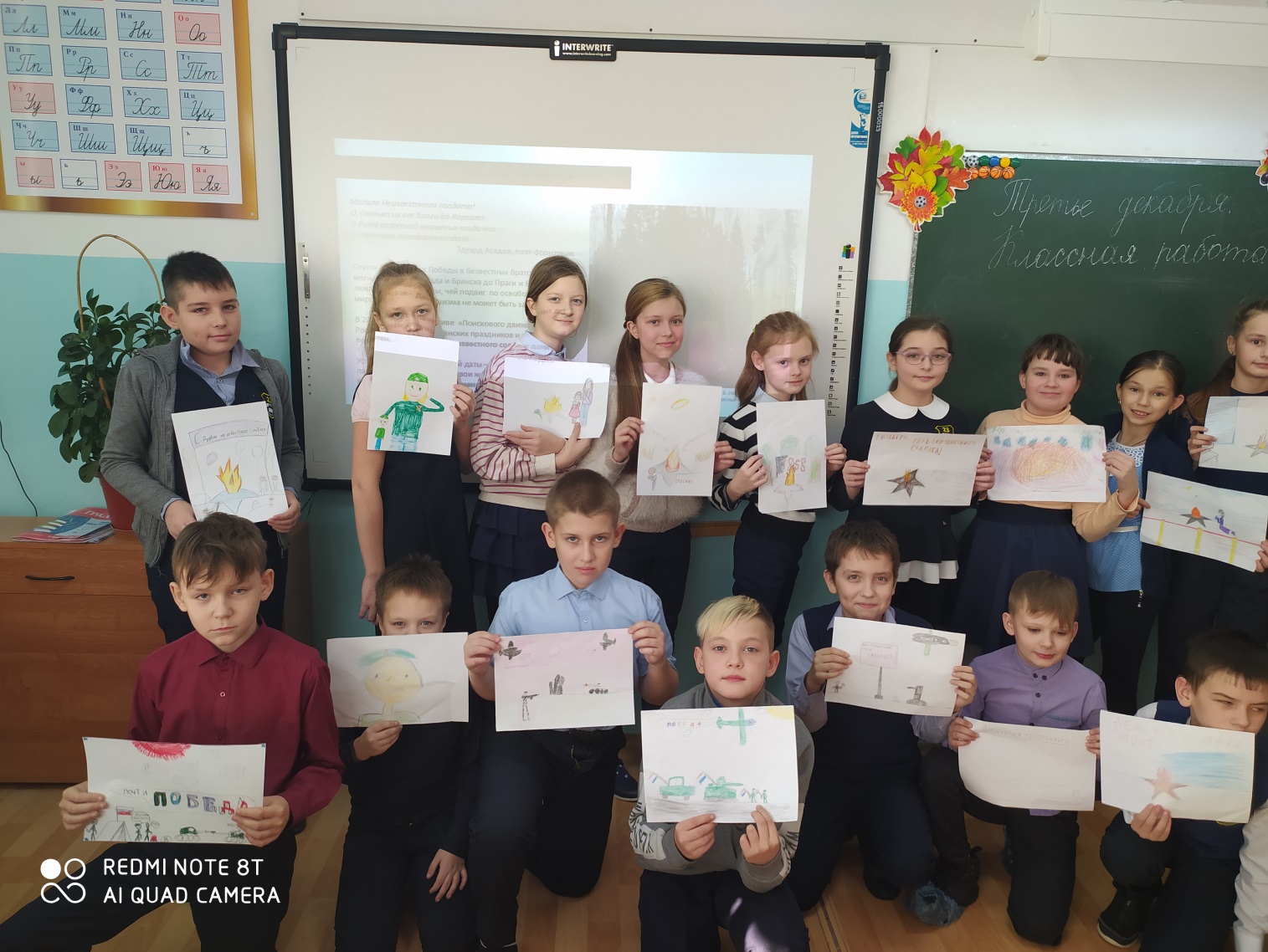 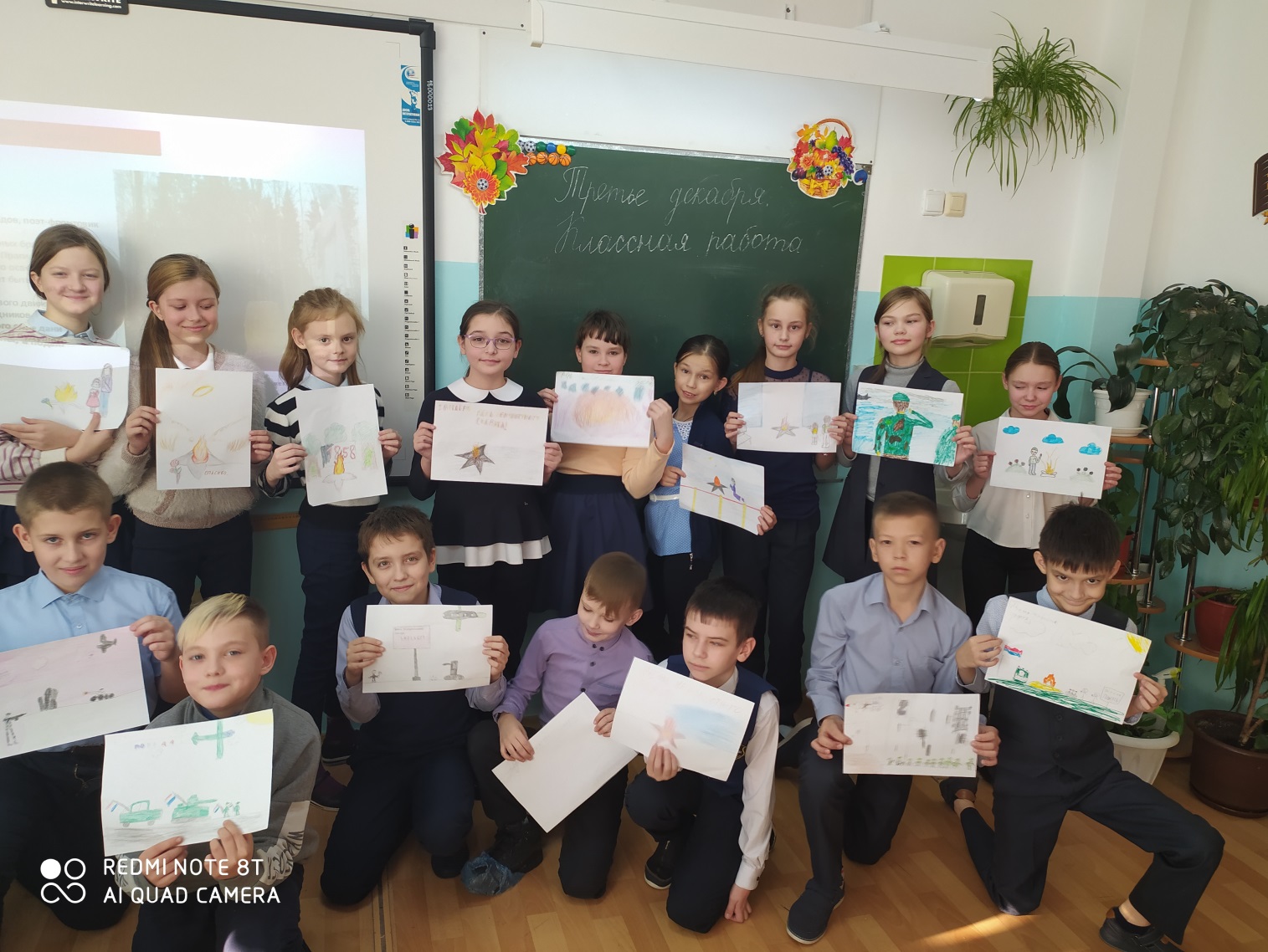 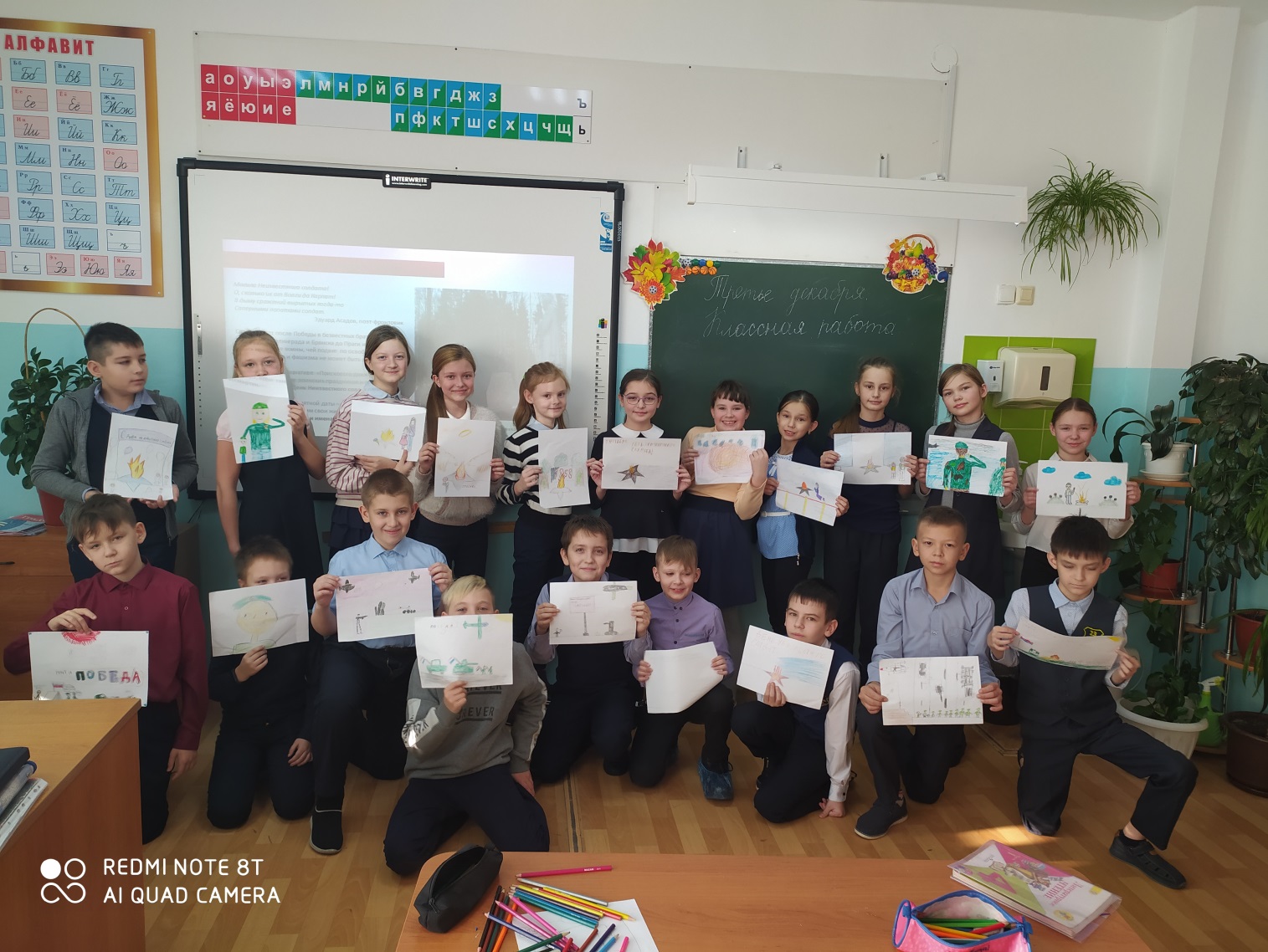 